Rewalidacja  klasa EKuba, dzisiaj ćwiczenia z tabliczką mnożenia.Powodzenia!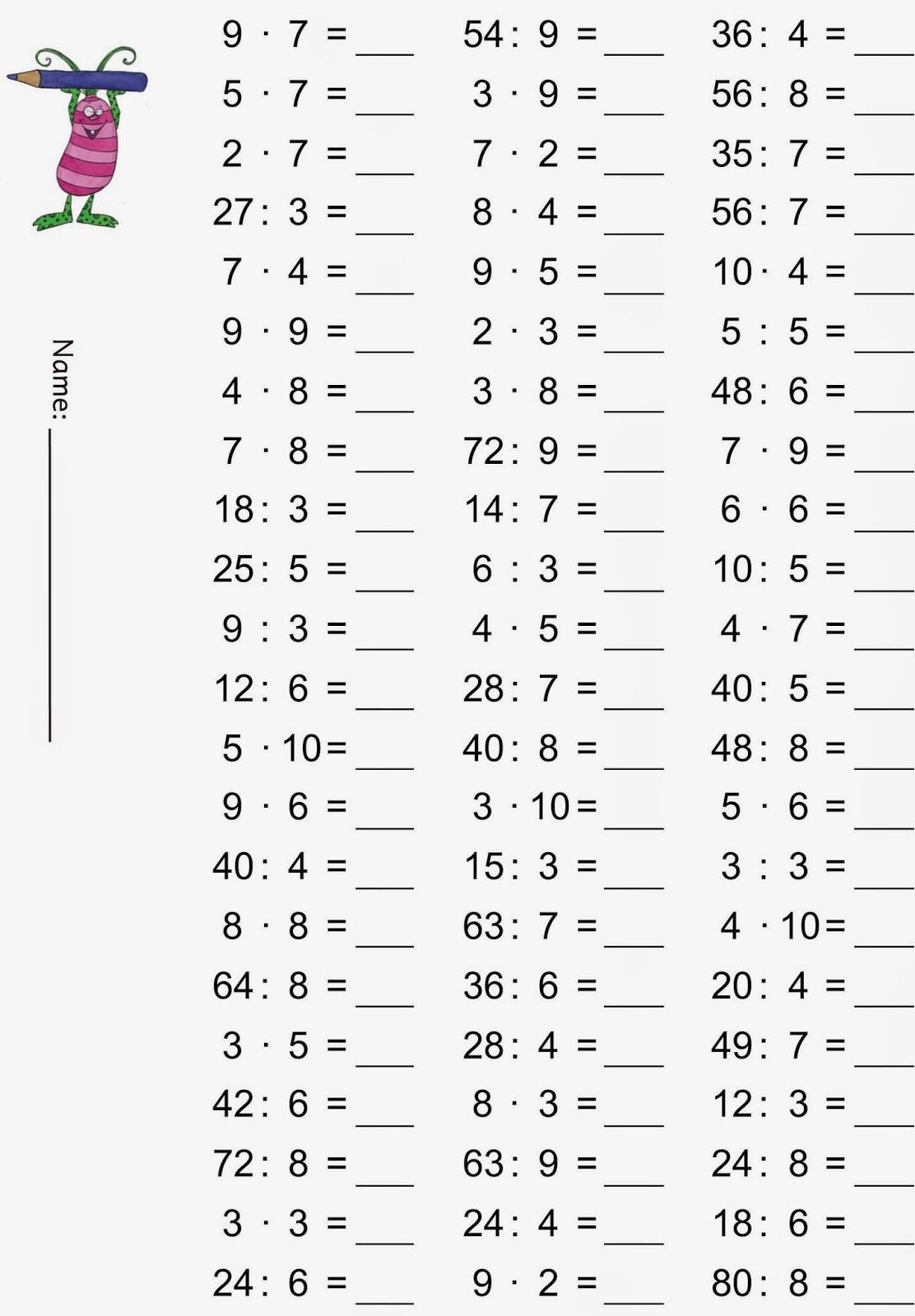 